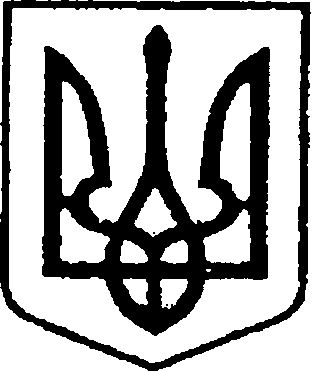 УКРАЇНАЧЕРНІГІВСЬКА ОБЛАСТЬМІСТО НІЖИНМ І С Ь К И Й  Г О Л О В А  Р О З П О Р Я Д Ж Е Н Н Явід 26 березня 2021 р.		              м. Ніжин	                                        № 96Про створення комісії з обстеженнявільних кімнат комунальної власностіза адресою м. Ніжин, вул. Шевченка, буд. 96-Б	Відповідно до статей 42, 59, 73 Закону України «Про місцеве самоврядування в Україні», статті 38 Регламенту виконавчого комітету Ніжинської міської ради Чернігівської області VІІІ скликання, затвердженого рішенням Ніжинської міської ради Чернігівської області від 24.12.2020    №27-4/2020 з метою встановлення можливості для поліпшення житлових умов Феньок А.С.:          1.Створити комісію для проведення обстеження вільних кімнат комунальної власності Ніжинської територіальної громади, що перебувають на балансі комунального підприємства «Служба Єдиного Замовника», за адресою: м. Ніжин, вул. Шевченка, буд. 96-Б, та затвердити її персональний склад: 	1.1.   Лях Оксана Миколаївна, начальник відділу квартирного обліку та приватизації житла – голова комісії;	1.2. Борисенко Микола Дмитрович, начальник комунального підприємства «Служба Єдиного Замовника» – заступник голови комісії;	1.3. Барабанова Людмила Павлівна, головний спеціаліст відділу квартирного обліку та приватизації житла – секретар комісії;	1.4.   Мироненко Вікторія Борисівна, начальник відділу містобудування та архітектури-головний архітектор – член комісії;1.5.  Рашко Андрій Миколайович, головний спеціаліст сектора з питань претензійно-позовної роботи та запобігання корупції відділу юридично-кадрового забезпечення – член комісії;	 2. Комісії провести обстеження вільних кімнат комунальної власності Ніжинської територіальної громади, що перебувають на балансі комунального підприємства «Служба Єдиного Замовника», за адресою:         м. Ніжин, вул. Шевченка, буд. 96-Б за результатами якого скласти акт обстеження; 	3. Контроль за виконанням цього розпорядження покласти на заступника міського голови з питань діяльності виконавчих органів ради Смагу С.С.Міський голова                                                                      Олександр КОДОЛА Візують:Заступник міського голови з питань діяльності виконавчих органів ради                                          Сергій СМАГАНачальник відділу юридично-кадровогозабезпечення								    В’ячеслав ЛЕГА